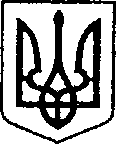                                                              УКРАЇНА                                   ЧЕРНІГІВСЬКА ОБЛАСТЬ   Н І Ж И Н С Ь К А    М І С Ь К А    Р А Д А79 сесія VII скликання                                    Р І Ш Е Н Н Я   від  30 вересня  2020 р.                      м. Ніжин	                              № 47-79/2020Про затвердження проекту землеустрою,                                                                  погодження технічної  документації щодо                                                                                    поділу земельної ділянки, заключення                                                                          договору суперфіцію, надання  дозволу  на                                                         виготовлення технічної   документації                                                                                          щодо поділу земельної ділянки,									 про внесення зміни в рішення міської ради            Відповідно до статей 25, 26, 50, 59, 73 Закону України «Про місцеве самоврядування в Україні», Земельного кодексу України, Регламенту Ніжинської міської ради Чернігівської області, затвердженим рішенням Ніжинської міської ради Чернігівської області VII скликання від 24 листопада 2015 року № 1-2/201 (зі змінами),  керуючись рішенням  Ніжинської міської ради «Про затвердження Порядку оформлення земельних ділянки для будівництва окремого вхідного вузла на першому поверсі житлового багатоквартирного будинку» № 28-72/2020 від               29 квітня  2020р.,   рішенням  Ніжинської міської  ради  від  27  листопада  2019 р.	              № 44-63/2019 «Про затвердження  Положення про порядок надання в користування земельних ділянок під забудову на умовах суперфіцію та Типового договору суперфіцію»,  рішенням Ніжинської міської ради від 28 грудня 2018р. № 4-49/2018 «Про внесення змін до рішення Ніжинської міської ради  VI  скликання від  08 липня 2015 року № 6-69/2015 «Про затвердження місцевих податків»,  розглянувши заяви фізичних осіб, міська рада вирішила:             1. Затвердити проект землеустрою щодо відведення земельної ділянки Ніжинської міської ради Чернігівської області за адресою: м. Ніжин, вул.                         Прилуцька, 89-А,  площею 0,7516  га, кадастровий номер 7410400000:06:002:0002, із цільовим призначенням -  для розміщення та експлуатації основних, підсобних і допоміжних будівель та споруд підприємств переробної, машинобудівної та іншої промисловості  та здійснити реєстрацію земельної ділянки за Ніжинською міською радою відповідно до Закону України «Про державну реєстрацію речових прав на нерухоме майно та їх обтяжень».       2.   Погодити технічну документацію із землеустрою щодо поділу земельної ділянки Ніжинської міської ради, загальною площею 0,2448 га, кадастровий номер 7410400000:04:022:0311, для будівництва та обслуговування багатоквартирного житлового будинку,  яка знаходиться  за адресою: Чернігівська обл., м. Ніжин,  вул. Шевченка, 92 А,   шляхом виокремлення земельної ділянки  для будівництва окремого вхідного вузла на першому поверсі до квартири № 24 по вул. Шевченка, 92 А  в м. Ніжині, для будівництва та обслуговування багатоквартирного житлового будинку,   на дві окремі земельні ділянки:        2.1.  - земельна ділянка площею 0,2441 га, за адресою:  вул. Шевченка, 92 А,                      м. Ніжин;        2.2.  - земельна ділянка   площею  0,0007  га,  за  адресою: вул. Шевченка,92А, м. Ніжин. 3. Надати згоду фізичній особі Кичку Богдану Олександровичу на заключення договору суперфіцію земельної ділянки  з Ніжинською міською радою  терміном на 2 (два) роки   з метою будівництва окремого вхідного вузла на першому поверсі до квартири № 36 по вул. Покровська, 16 в м. Ніжині, площею 0,0010 га, кадастровий номер: 7410400000:04:002:0207,  для будівництва та обслуговування багатоквартирного житлового будинку, за адресою: м. Ніжин, вул. Покровська, 16.3.1. Встановити плату за користування земельною ділянкою площею 0,0010 га, на підставі договору суперфіцію з метою будівництва окремого вхідного вузла на першому поверсі до квартири № 36 по вул. Покровська, 16 в м. Ніжині,  кадастровий номер: 7410400000:04:002:0207, на рівні трьох відсотків від нормативної грошової оцінки земельної ділянки за один рік.3.2. Фізичній особі  Кичку Богдану Олександровичу в трьохмісячний термін зареєструвати договір суперфіцію земельної ділянки, для будівництва окремого вхідного вузла на першому поверсі до квартири № 36 по вул. Покровська,16,    площею 0,0010 га, кадастровий номер: 7410400000:04:002:0207,   для будівництва та обслуговування багатоквартирного житлового будинку  за адресою: м. Ніжин, вул. Покровська, 16.4. Внести зміни до п.3 рішення Ніжинської міської ради  від 03 серпня 2020р.            № 38-76/2020 «Про надання дозволу на виготовлення технічної документації щодо поділу земельної ділянки, про надання дозволу на виготовлення технічної документації із землеустрою» та викласти його в наступній редакції: «3. Провести інвентаризацію земель комунальної власності за адресою: Чернігівська обл., м. Ніжин, вул. Московська, 15Б, орієнтовною площею 0,2343га.  3.1. Надати дозвіл управлінню комунального майна та земельних відносин Ніжинської міської ради:3.1.1. на виготовлення технічної документації із землеустрою щодо інвентаризації земель загальною площею 0,2343 га, для будівництва та обслуговування багатоквартирного житлового будинку, яка знаходиться за адресою: Чернігівська обл., м. Ніжин, вул. Московська, 15Б;3.2.2.  укладення трьохстороннього договору  на виготовлення технічної документації із землеустрою щодо інвентаризації земель земельної ділянки Ніжинської міської ради, загальною площею 0,2343 га,  для будівництва та обслуговування багатоквартирного житлового будинку,  яка знаходиться  за адресою:  Чернігівська обл., м. Ніжин,  вул. Московська,  15 Б,  відповідно до заяви заявника».    5. Провести інвентаризацію земель комунальної власності за адресою: Чернігівська обл., м. Ніжин, вул. Овдіївська,  1, орієнтовною площею 0,2219 га.		     5.1. Надати дозвіл управлінню комунального майна та земельних відносин  Ніжинської міської ради:  											    5.1.1. на виготовлення технічної документації із землеустрою щодо інвентаризації земель земельної ділянки Ніжинської міської ради, орієнтовною площею 0,2219 га, для будівництва та обслуговування багатоквартирного житлового будинку,  яка знаходиться  за адресою: Чернігівська обл., м. Ніжин,  вул. Овдіївська,  1;     			      5.1.2. укладення трьохстороннього договору  на виготовлення технічної документації  із землеустрою  із землеустрою щодо інвентаризації земель   земельної ділянки Ніжинської міської ради, загальною площею 0,2219 га,  для будівництва та обслуговування багатоквартирного житлового будинку,  яка знаходиться  за адресою:  Чернігівська обл., м. Ніжин,  вул. Овдіївська,  1,  відповідно до заяви заявника.          6. Провести інвентаризацію земель комунальної власності за адресою: Чернігівська обл., м. Ніжин, вул. Московська, 15А,орієнтовною площею 0,2356 га.     	       6.1. Надати дозвіл управлінню комунального майна та земельних відносин  Ніжинської міської ради: 											       6.1.1. на виготовлення технічної документації із землеустрою щодо інвентаризації земель земельної ділянки Ніжинської міської ради, орієнтовною площею 0,2356 га, для будівництва та обслуговування багатоквартирного житлового будинку,  яка знаходиться  за адресою: Чернігівська обл., м. Ніжин,  вул. Московська,  15.															       6.1.2. укладення трьохстороннього договору на виготовлення технічної документації  із землеустрою  із землеустрою щодо інвентаризації земель   земельної ділянки Ніжинської міської ради, загальною площею 0,2356 га,  для будівництва та обслуговування багатоквартирного житлового будинку,  яка знаходиться  за адресою:  Чернігівська обл., м. Ніжин,  вул. Московська,  15 А, відповідно до заяви заявника.     7. Надати дозвіл управлінню комунального майна та земельних відносин  Ніжинської міської ради на виготовлення технічної документації із землеустрою  щодо поділу земельної ділянки Ніжинської міської ради загальною площею 0,1647  га,  кадастровий номер 7410400000:04:002:0204, шляхом виокремлення земельної  ділянки  для будівництва окремого вхідного вузла на першому поверсі до квартири № 22 по вул. Покровська,  12   в  м. Ніжині, для будівництва та обслуговування багатоквартирного житлового будинку,  яка знаходиться  за адресою: Чернігівська обл., м. Ніжин,  вул. Покровська,  12,  на дві окремі земельні ділянки:                                                                         	      7.1. -  земельна ділянка площею 0,1605 га, за адресою:  вул. Покровська,  12,               м. Ніжин;                      													       7.2. -  земельна ділянка  площею 0,0042  га,  за  адресою:  вул. Покровська,  12,  м. Ніжин.	 													      7.3.Укласти трьохсторонній договір на виготовлення технічної документації  із землеустрою  щодо поділу земельної ділянки Ніжинської міської ради, загальною площею 0,1647   га,  кадастровий номер 7410400000:04:002:0204,  для будівництва та обслуговування багатоквартирного житлового будинку,  яка знаходиться  за адресою:  Чернігівська обл., м. Ніжин,  вул. Покровська,  12,  відповідно до заяви заявника.         8. Начальнику управління комунального майна та земельних відносин Ніжинської міської ради  Онокало  І.А. забезпечити оприлюднення даного рішення на офіційному сайті Ніжинської міської ради протягом п’яти робочих днів з дня його прийняття.         9.  Організацію виконання даного рішення покласти на першого заступника міського голови  з питань діяльності виконавчих органів ради  Олійника Г.М., управління комунального майна та земельних відносин Ніжинської міської ради. 10.  Контроль за виконанням даного рішення покласти на постійну комісію з питань земельних відносин, будівництва, архітектури, інвестиційного розвитку міста та децентралізації. Секретар міської ради							      В.В. СалогубВізують:секретар міської ради						                    В.В. Салогубперший заступник міського голови                 			                                 з питань діяльності                                                                                             виконавчих органів ради 	         Г.М. Олійникначальник управління комунального майна						                    та земельних відносин                                                                        І.А.  Онокало    начальник відділу містобудування     та архітектури, головний архітектор                                           В.Б. Мироненконачальник відділу юридично -                                                                                кадрового забезпечення						           В.О. Легапостійна комісія міської ради з							                            питань земельних відносин, будівництва,	                                                                       архітектури, інвестиційного розвитку                                                                                    міста та децентралізації				                              ___________постійна комісія міської ради з питаньрегламенту, депутатської діяльностіта етики, законності, правопорядку,антикорупційної політики, свободислова та зв’язків з громадськістю	                  О.В. Щербак